Introduce yourselfHello, my name is_______________ from _______________ Chapter of the Order of the Eastern Star.  (pause for about 8 seconds, take a deep breath, then continue)Establish a rapport – Am I talking to ________________________?  ORIs _____________________________available? (if not available, when is a good time to call back?) or (Is there a better phone number to call her at)I received the Contact Information that you sent to the Order of the Eastern Star Membership Committee and I would like to talk to you about it and/or to see what questions you may have.You may also consider talking about the following:Talk about Ritual – Our ritual is beautiful, just like yours and is based on the Bible and includes principles that we try to live our lives.Talk about service projects – We are committed to serve our community just like Rainbow Girls/Job’s DaughtersBe prepared to talk about some of the Service Projects  your Chapter is involved with 
Collecting Books for the Dyslexia Center
Raising money to help a local family who needs financial assistance
________________________________________
_________________________________________
_________________________________________
_________________________________________OurDistrict also runs charity events to raise money for Grand Chapter Charities(list as apply)
_________________________________________
_________________________________________
_________________________________________
_________________________________________Talk about Fellowship, such as:Our meeting nights always include a time for fellowship before or after our meetingWe sometime schedule a dinner out at a local restaurantWe have attended dinner theaters in the pastWe have a summer picnic every year
(list other ideas below) _____________________________________________________________________________________________________Then lead intoWe are having Possibly a night out at a dinner theater The show is___________________________ _____________________________________ (Other Social event)(if there is a cost associated with her attendance be prepared to pay for her attendance with a vote of the Chapter if not budgeted)I would like to invite you to attend, if you are interested.
GreatThe time and place is_______________________________The dress requirements are__________________________Do you need a ride?  or Define ride share information as
________________________________________________I’ll call you a week before to confirm the event. We are looking forward to sharing this time with you. See you soon.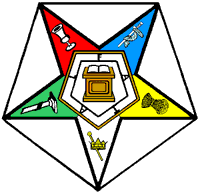 “Try us you WILL like us”Telephone Script 3For Reaching Out to Rainbow Girls or Job’s Daughters, who have submitted Contact information